BIBLIOTHEQUE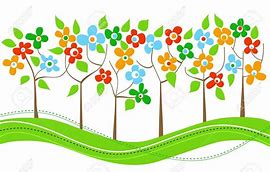 Pas de permanence les samedis :-31 mars (weekend de Pâques)     -29 avril (weekend de Pentecôte)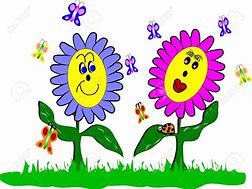     Vacances de printemps :-Du 14 au 29 avril inclus